SPECIAL AD HOC COMMITTEE ON JACKSONVILLE’S NEIGHBORHOOD IMPROVEMENT AND COMMUNITY ENHANCEMENT MEETING MINUTES - AMENDEDJune 20, 20164:00 p.m.City Hall117 W. Duval St., 1st FloorCouncil ChamberAttendance:  Council Members Garrett Dennis (Chair), John Crescimbeni, Al Ferraro, Bill Gulliford, Tommy Hazouri, Joyce MorganAlso: Paige Johnston – General Counsel’s Office; Robert Campbell – Council Auditor’s Office; Sam Mousa, Jordan Elsbury, E. Denise Lee – Mayor’s Office; Crystal Shemwell - Legislative Services Division; Yvonne P. Mitchell – Council Research DivisionSee attached sign-in sheet for additional attendees.Council Member Dennis called the meeting to order at 4:03.m. The meeting began with introductions of committee and attendees.Ygrene Energy Fund Presentation – Mr. Rafael PerezMr. Perez informed the committee about Property Accessed Clean Energy (PACE) which is a program that enables property owners to finance a wide range of renewable energy, energy efficiency and hurricane protection improvements. The City establishes an agreement with Clean Energy Green Corridor to offer property owners a risk free, zero cost method to the PACE program. The administration of the program and all the capital for the projects are solely the responsibility of PACE. Eligibility includes having a minimum of 10% equity on property; current on property taxes for last 3 years; current on mortgage; not in bankruptcy; and no Notice of Default (NOD) for the last 3 years. The benefits for property owners include:No upfront costNo credit based financingLong payback periodsPayments may stay with propertyOff balance sheet (commercial properties)CM Gulliford suggested the topic be considered in the Finance Committee. There were several questions regarding the authorization and operation of the program. Additional discussion included comparison to the other three competitors, consequences of delinquency, and method of payment. After an array of questions and comments by the committee members, Chairman Dennis encouraged Mr. Perez to make contact with all council members for further discussion.Subcommittee Wrap-Up Reports2014-553 (snipe signs): Legislation passed. The bill increased the fine fee structure for violators; and exempted signs for public health use.2015-361 (vehicle covers): Legislation withdrawn. 2015-377 (back end cars): Legislation withdrawn. 2015-867 (donation bins): Legislation pending. The initial legislation was appealed in federal court. The Council repealed the ordinance; thus, the subcommittee was assign to draft specific regulations. At the last meeting, a presentation was provided by the owners Florida Textile Recycling (FTR) regarding their proposal to contract with the City through the RFP process to monitor and service bins.  The committee agreed to postponed the distribution of the draft legislation until the Office of General Counsel and Mayor’s to explore the opportunity of the city having the FTR model.2015-519 (property donation): Legislation passed. The bill established an easier process to allow the donation of properties to other entities in creating affordable housing. CM Gulliford stated this legislation will need to be amended to resolve some unintended consequences that are currently restricting certain entities from acquiring donations. Update from AdministrationMs. E. Denise Lee provided an updated report on fight blight initiatives and the systematic property inspections for review. The community outreach events with the Fire Department have been very successful. This weekend the Fire Department will have a team in District 9 (CM Dennis) and District 6 (CM Schellenberg). CM Hazouri will attend District 9’s event. CM Gulliford inquired with Ms. Lee whether loud music was considered blight. He commented about receiving some calls about loud music on Sundays and holidays, and would like to pursue it further.Mr. Bill Joyce provided a summary of the 2016 Tire & Sign Buyback event. AssignmentMs. Lee will gather information on the regulation of loud music for CM Gulliford.Mr. Joyce will send the advertising plan to include cost value for all promotions to committee; and inquire about tire weight in regards to the number of tires collected.Committee CommentsChairman Dennis and committee members expressed their appreciation for everyone’s leadership and participation over the past year. Public CommentsTracie Thornton thanked the committee for their willingness to listen and providing assistance with resolving neighborhood issues.    There being no further business, meeting was adjourned at 5:33p.m.Yvonne P. Mitchell, Council Research Division		Posted 06.22.16 		5:00 p.m. 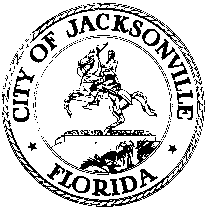 OFFICE OF THE CITY COUNCILGARRETT L. DENNISSUITE 425, CITY HALLCOUNCIL MEMBER, DISTRICT 9117 WEST DUVAL STREETOFFICE (904) 630-1395JACKSONVILLE, FLORIDA 32202FAX (904) 630-2906E-MAIL: GARRETTD@COJ.NET